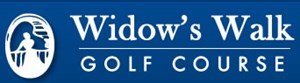 Widow’s Walk Golf Course Committee MeetingWednesday, March 11, 2019				 Scituate Town Library - 6:00 PM 			Meeting AgendaThe meeting will be called to order at 6 PMOfficial Widow’s Walk opening date (Jim/Bob) Recruitment update on Bob’s replacement on his May 1 retirement (Bob)Beautification Commission updates and next steps (Susan and Monte)The Community Outreach event scheduled for Saturday 3/28 (Monte)Committee term ends June 30. What’s next? (Jim/Monte)Expansion of Committee responsibilities (Jim)The CPC Parking lot presentation update and next steps (Monte)Other business:Golf Committee meeting schedule for the balance of the year: April 08; May 13; and June 10Submitted: Monte Newman/Secretary